Podagra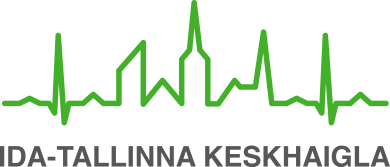 Patsiendi infomaterjalKäesoleva infomaterjali eesmärk on tutvustada patsiendile podagra olemust ja võimalusi, kuidas seda haigust õigete eluviiside abil kontrolli all hoida.Haiguse olemusPodagra on organismi ainevahetuse häire, mis tekib siis, kui kusihapet koguneb verre nii palju, et see hakkab sadestuma kristallidena inimese kudedesse, näiteks liigeseõõnde. Kristallid põhjustavad liigeses äkilise põletikureaktsiooni – liigesepõletiku, mis avaldub liigese turse, punetuse ja valuna. Kusihapet leidub inimese organismi kõikides kudedes, kuid selle kuhjumist võib põhjustada geneetiline soodumus, kusihapperikaste toiduainete ja alkoholi tarvitamine ning mõned ravimid. Tundemärgid ja avaldumineEsimene haigushoog haarab kõige sagedamini suure varba põhiliigest. Iseloomulik on haigushoo järsk algus, eriti öösel pärast rikkalikku õhtusööki, kui on söödud rammusaid lihatoite ja tarvitatud alkoholi, või siis pärast külmetumist, füüsilist või vaimset ülepinget. Võimalik on kehatemperatuuri tõus ja külmavärinad. lga uus haigushoog võib olla pikem ja haigusprotsess võib haarata uusi liigeseid. Haigestuda võivad jalapöid, hüppeliigesed ja põlved, naistel ka sõrmeliigesed. Haigus võib mõjutada ka neerude tööd, samuti võivad kusihappe kristallid sadestuda kuseteedes neerukividena. Kroonilise podagra puhul tekivad pehmetesse kudedesse toofused ehk uraatkristallide kogumikud. Tavaliselt haigestutakse podagrasse 40-50 aasta vanuselt. Mehed haigestuvad 2-7 korda sagedamini kui naised. Naistel suureneb haigestumise risk seoses menopausiga.Haiguse põhjusedKusihappe taseme ülemäärase tõusu põhjuseks võib olla:• valgu- ja puriinirikka toidu rohke tarvitamine• alkoholi liigtarvitamine• ülekaalulisus• pärilik eelsoodumus ja ainevahetuse häirumine• teatud ravimite tarvitamine, näiteks diureetikumid ehk ravimid, mis soodustavad vee eritumist organismist.RavivõimalusedÄgeda podagrahoo ilmnemisel tuleb pöörduda perearsti poole, kes vajadusel suunab edasi reumatoloogile. Äkilise podagrahoo raviks kodustes tingimustes on liigese puhkus, jääkott ja valuvaigisti.Podagra puhul tuleb pöörata erilist tähelepanu õigele toitumisele, vajalikule dieedile ja kehakaalu vähendamisele. Podagrat põdeva patsiendi elus on oluline alustada juba esimese hoo järel kusihappevaest dieeti.  Kusihapet langetavat dieeti peavad eriti jälgima südame-veresoonkonnahaiged, suhkruhaiged ja ülekaalulised.  Vajadusel määrab arst  kusihappe taset alandavat ravimit. ToitumissoovitusedValige vähese puriinisisaldusega toiduaineid. Teie toidu ööpäevane puriinikogus peaks olema <500 mg. Täpset puriinide sisaldust toiduainetes ja nende mõju plasma uraadikontsentratsioonile on raske kindlaks määrata, sest erinevatest allikatest pärinevate puriinide biosaadavus on märkimisväärselt erinev.  Toiduaine puriinisisaldust võib mõjutada kasvukoht, kliima, väetiste kasutamine jm,  toiduainete puriinisisaldus võib muutuda toidu valmistamisel ja hoiustamisel. Samuti ei mõjuta kõik toiduainetes sisalduvad puriinid uraadikontsentratsiooni ühesuguselt. Toidust saadavate puriinide tähtsust ei tohi ülehinnata – ainult kuni 30% puriinidest saadakse toiduga, ülejäänu toodab organism ise ainevahetusprotsesside käigus. Kõige olulisem on mitte tarbida lihapuljongit, lihatooteid, subprodukte ja alkoholi.Kusihappevaese dieedi lihtsustamiseks on alljärgnevas tabelis ära toodud toiduainete keskmine puriinisisaldus milligrammides 100 grammi kohta:Podagrahaige meelespea• Pidage kinni kusihappevaesest dieedist!Valige toiduained nii, et puriinide päevane kogus ei ületaks 500 mg.Vältige liha- ja kalapuljongit (sh puljongikuubikud), sest liha ja kala keetmisel satub keeduvette aineid, mis järsult tõstavad kusihappesisaldust veres.Vältige kõrge puriinisisaldusega toiduaineid, nagu rupskeid, viinereid ja sardelle ning suitsutatud liha- ja kalatooteid. • Valige tervislik eluviis!Leidke endale optimaalsed toidukogused, vältige liigsöömist.Eelistage väherasvaseid piimatooteid, juur- ja puuvilju, kartulit ja teraviljatooteid (täisteraleib, sepik).Kala ja liha tarbimine peaks piirduma 1 söögikorraga  päevas (100-125 g).Korrigeerige päevast toidukogust ja saadavate kalorite hulka nii, et see vastaks Teie energiatarbele.Jagage päevane toidukogus 5-6 väikeseks toidukorraks.• Jälgige oma kehakaalu!Valige endale sobiv liikumisviis ja kehaline koormus.Ülekaalu korral kehakaalu langetades võiks kaal väheneda ca 1/2-1 kg nädalas, sest nälgimine ja liiga kiire kaalukaotus tõstab järsult kusihappe taset veres.  • Ärge tarvitage alkohol! Alkohol pidurdab kusihappe väljutamist organismist, olles podagrahoo     vallandajaks.	      • Pidage kinni soovitatavast vedeliku tarbimise kogusest — vähemalt 2 liitrit ööpäevas!Lubatud on juua (mineraal)vett, taimeteed, mahla.Ärge liialdage kohvi, kange tee ega magustatud karastusjookidega, eriti fruktoosi sisaldavate jookidega. • Haiguse ägenedes loobuge ajutiselt täiesti kõrge puriinisisaldusega toodetest, nt liha, kala jm.• Järgige arsti ja õe soovitusi!ITK401Kinnitatud AS ITK ravikvaliteedi komisjoni 08.06.2022. a otsusega (protokoll nr 9-22)Lihatootedgrillitud linnuliha nahaga 300linnu rinnaliha nahaga 252linnutiib nahaga 244grillkana 240kanakoib nahaga 232kanakoib nahata 162pardiliha praetud 183pardiliha nahata 153kalkuniliha nahata 160hane rinnaliha nahata 114sealiha praetud 220sealiha ahjus küpsetatud 182sea küljeliha 170seafilee 152sealihasink 160pekk 10vasikaliha praetud 193vasikaliha ahjus küpsetatud 148veisefilee 154veiseliha ahjus küpsetatud 140hirveliha 157metskitseliha 154küülikuliha150küpsetatud lambaliha 140metsjänes 127Rupskidvasika harknääre 918veisemaks 360seamaks 293kanamaks272vasikamaks 260seaneer 253vasikaneer218vasika- või seasüda 180veisekeel 160seakeel 136vasikaajud 92veiseajud 90seaajud 83Vorstitooted, määrdedkeedusink (1 viil→50 g = 65 mg) 131salaami (1 viiI→15 g = 15 mg) 104maksavorst (1 tk→15 g = 12 mg) 77lihaleib 74maksapasteet 73verivorst 37Kalaheeringas 317heeringas nahata 178heeringas nahaga, praetud 215heeringas nahata, praetud 159vikerforell nahaga 200vikerforell nahata 153makrell nahaga 186lõhe 180lest nahata 140lest nahaga 174beluuga nahata 170karpkala nahata 149vähk   134meriahven nahata 130tursk 108Suitsukalasilk nahaga 243silk nahata 144vikerforell 180lõhe 174latikas 170makrell 170meriahven 160angerjas 80Kalatootedsardiinid õlis naha ja luudega 349sardiinid õlis naha ja luudeta 221anšoovis 260tuunikala õlis 180kalapulgad (1 tk→25g = 25mg) 98kalamari 73Piim ja piimatootedsulatatud juust 20% 29sulatatud juust 30% 24Gouda juust 45% 16Emmentali juust 45% 8maitsestamata jogurt 3,5% 0täispiim 0Munakanamuna (60 g) 3Rasvad, õlidvõi 0margariin 0Teraviljatooted, kuivainednisujahu 843makaronid keedetud 42täisteramakaronid keedetud 50tatar 156näkileib nisujahust 146näkileib täisterajahust 121näkileib rukkijahust 104kaerahelbed 100hirss 117oder 100röstleib 104rukkileib 86mitmeviljaleib 84grahamileib 63valge sai 73kuivik 63maisijahu 85täisterajahu 82täisterarukis 75rafineerimata riis keedetud 35rafineeritud riis keedetud 25Seenedvärske kivipuravik 80värske kukeseen 60kukeseen konserveeritud 40värske šampinjon 30Aedviljad, kaunviljadkikerherned kuivatatud 164värsked rohelised herned 150värsked rohelised oad 43rohelised oad külmutatud 32toores kartul 15keedukartul 15kartulipudrujahu 94mais 85sügavkülmutatud herned 85petersell 83selleri lehed 72mustjuur 71mais kuivatatud 64konservmais 52värske spinat 64valged oad konserveeritud 62rooskapsas 60artišokk 57porrulauk 56punane paprika 55brokoli 47lillkapsas 45kõrvits konserveeritud44kähar peakapsas 43kapsas konserveeritud 26peakapsas 22Hiina kapsas 25punane kapsas 37mustjuur konserveeritud 41must oliiv 31roheline oliiv 27nuikapsas 30sellerijuur 30salatikress 28spargel 26sibul 25suvikõrvits 24värske punapeet 21baklažaan 21bambusevõrsed konserveeritud 16fenkol 16porgand 14redis 12tomat 11salatilehed 10kurk 7Marjad ja puuviljadavokaado 31hele viinamari 30tume viinamari 25maasikas 26banaan (1 tk→120 g = 30 mg) 25melon 25ploom 24pohl (kompott) 24mustikas külmutatud 22virsik 21ananass 19õun 19kiivi 19apelsin 19vaarikas 18pirn 17punane viinamari 17kirss 17karusmari 16rabarber 13Kuivatatud puuviljadrosin (1 sl→5 g = 16 mg) 107aprikoos (1 tk→-8 g = 6 mg) 73viigimari 64ploom 64dattel 54Seemned, pähklid, sojavärsked sojaidud 15sojaoad kuivatatud 356sojaidud konserveeritud 31sojajahu 296sojakaste 60tofu = sojajuust 68läätsed kuivatatud 198mooniseemned 170päevalilleseemned 157linaseemned 105seesamiseemned 88maapähklid 74sarapuupähkel 42mandel 41Kreeka pähkel 26para- ehk Brasiilia pähkel 23Pärm, maitseained, kastmedküpsetuspärm 393köömned (1 tl→ 5 g = 8 mg) 154lihapuljongikuubik (1 kuubik→10 g = 14 mg)139ketšup (1 sl→15 g = 12 mg) 78piparkoogimaitseaine (1 tl→ 5 g = 4 mg) 80salatimajonees 12Joogidalkoholivaba hele õlu 56kodukali 200 ml 48kokakoola 200 ml 13kohv 100 ml 4tee 100 ml 2tomatimahl 91Alkohoolsed joogidmunaliköör 68šerri 26hele õlu 15pilsneri õlu (3,3 dl = 36 mg) 11viin maitsestamata 32% 0punane vein 0valge vein 0šampanja 0Maiustusedmüslibatoon 95piimašokolaad 91tume šokolaad 73tume pähklivõie 59hele pähklivõie 56piparkook 58martsipan 54puuvilja närimiskumm 36vaniljejäätis 20